REHMAN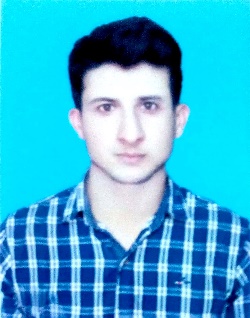 
email: rehman.387513@2freemail.com OBJECTIVEMy Objective is to work in an organization as an integral part of it and accomplish the job assigned in a better way. I’m looking for a highly challenging and dynamic work environment in which I will be able to enhance my professional skills and would be able to get valuable work experience.EDUCATIONAL QUALIFICATION:Bachelor of Electrical Engineering from University of Engineering and Technology, Texila (Pakistan) in January 2018					(GPA: 3)F.Sc (pre-Engineering) from Board of Intermediate and Secondary Education Rawalpindi (Pakistan)							(Grade-A)Secondary School Certificate from Board of intermediate and Secondary Education Rawalpindi (Pakistan)						(Grade-A)SKILLS:IT Skills:	Microsoft Office, Windows, Power Point, Microsoft Excel, AutoCAD, MATLAB, C++(basic), Proteus (Simulation and PCB designing), Arduino.Other Skills:	Teamwork, Communication, Adaptability, Motivation, Persuasions, Punctuality, Flexibility, Fast Learner, PERSONAL INFORMATION	Name:			Khaliq Ur Rehman	Date of Birth			14 Nov. 1992	Marital Status		Single	Languages Known		English & Urdu	Religion			Islam	Nationality			PakistaniINTERNSHIPSOrganization:	Oil and Gas Development Company Limited (OGDCL PAKISTAN)				From 16 October 2017 to 11 November 2017Project:				Wireline loggingResponsibilities:Monitor the outcomes and to update the senior engineers.Advising the technical staff to connect/disconnect & Assemble/disassemble the tools.Monitoring environmental health safety (EHS) standards.AREAS OF INTEREST		Control EngineeringPower engineering (generation and distribution)Micro electronicsComputer engineering